A.	Call to Order-	Salute to Flag-	Roll Call                                                                                 B.	Old BusinessC.	New Business -	November Application(s)D.	Public Comment (on issues not relating to present or pending Applications or litigation)E.	Memorialization of ResolutionsF.	Approval/Acceptance of Regular Meeting Minutes-    	October 27, 2021G.	Adjournment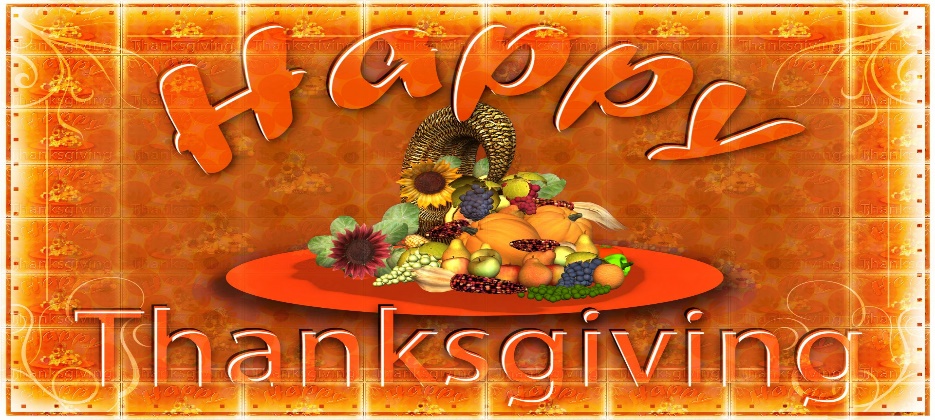 ZONING BOARD OF ADJUSTMENT MEETINGNOVEMBER 23, 2021A G E N D ACase No.ApplicantLocationApplicationCompleteTime To ActCONTINUED APPLICATION(S)CONTINUED APPLICATION(S)CONTINUED APPLICATION(S)CONTINUED APPLICATION(S)CONTINUED APPLICATION(S)CONTINUED APPLICATION(S)Case No.ApplicantLocationApplicationCompleteTime To ActHOLD OVER APPLICATION(S)HOLD OVER APPLICATION(S)HOLD OVER APPLICATION(S)HOLD OVER APPLICATION(S)HOLD OVER APPLICATION(S)HOLD OVER APPLICATION(S)Case No.ApplicantLocationApplicationCompleteTime To Act21-23Muphy Lopez1094 Bordentown Ave.Bulk Variance/Pool/Deck/Patio/Driveway/AdditionSeptember 7, 2021January 5, 2022